Publicado en 28108 el 04/03/2015 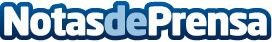 Llega Wivoto.com, vota fácilmente sobre la actualidad y conoce la opinión de los demásNace para España el primer portal dedicado al 100% a encuestas sobre la actualidad nacional e internacional, donde con sólo entrar, además de informarte sobre las noticias más destacadas, podrás votar y conocer diariamente la opinión generalizada de nuestra sociedad, tanto de la actualidad, como lo relacionado con nuestros gustos o preferencias.Datos de contacto:Daniel de la SierraNota de prensa publicada en: https://www.notasdeprensa.es/llega-wivoto-com-vota-facilmente-sobre-la Categorias: Telecomunicaciones Sociedad Emprendedores E-Commerce http://www.notasdeprensa.es